ACTA PROSPERITATIS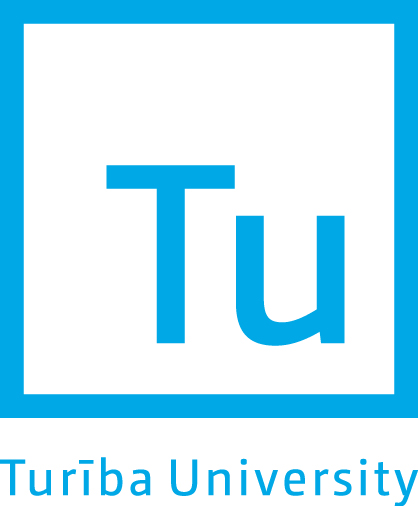 Publisher Turiba University, Ltd. ISSN 1691-6077PUBLISHING COPYRIGHT AGREEMENT..... - ..... – 20…Corresponding author(s), _______________________________________________________________________________First name, last name____________________________________________________________________________,Title of the article _______________________________________________________________________________This statement is to certify that by signing this declaration all the authors accept the rules of the journal ACTA PROSPERITATIS for publishing a scientific paper and declare that:The manuscript is original and in its present form has not been published elsewhere in any form, that it has not been submitted to any journal/proceedings and is not under consideration for publication elsewhere and that it will not be submitted to any other journal/proceedings, if it is accepted for publication in the  journal ACTA PROSPERITATIS;The Author is responsible for the research they have been done and for the results described in the paper;If the article is a join work of several authors (co-authors), the Author who submits the article (corresponding Author) declares that any person named as author (co-author) of the Article is aware about the requirements of this agreement and has agreed for being so named. All Authors have seen and approved the manuscript being submitted and agree to its submission to the  journal ACTA PROSPERITATIS;On behalf of all co-authors, the corresponding Author shall bear full responsibility for the submission;The  Author warrants that the article is the Authors' original work;The Author warrants that the article does not infringe upon any copyright, contains no libellous or otherwise unlawful statements, and does not otherwise infringe on the rights of others;The Author/s transfers the copyright for this publication/article to the Publisher  journal ACTA PROSPERITATIS including the exclusive right to electronically store, reproduce and distribute the contribution wholly or in part, including publish, reprints, translations, photographic and reproductions ; In case that the article is not accepted by for publishing or is withdrawn, this agreement becomes null and void. All authors agree that author list is correct in its content and order and all authors accept that the Editor-in-Chief's decisions over acceptance or rejection or in the event of any breach of the Principles of Ethical Publishing in the journal ACTA PROSPERITATIS being discovered of retraction are final. Corresponding Author: _______________				Date: _____________                                   (Full Name and Signature)